Minutes of the Annual General Meeting of North Cornwall Dragons Swimming Club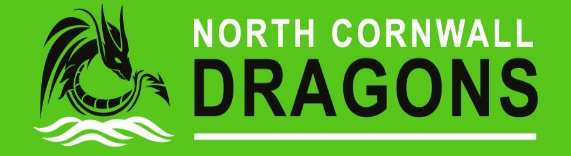 Held atWadebridge Leisure CentreFriday, 22nd June 2018AgendaMinutes of last meeting and matters arisingChairman’s Report – including management reportHead Coaches ReportTreasurer’s Report Election and appointment of Executive Officers and other members of the committeeAlteration of the Rules  Any other businessMeeting closedPresent: Mandy Beagle, Donna Copping, Marion Saddler, James Wonnacott, Katrina Brent, Jacquie O’Neill, Martin Davies, Margaret Jacob, Emma Battle, Kate Goodwin, Oliver Jarvis, Helen Tooley, Debi BarnesMinutes of last AGM read prior to meeting with no matters arising.Chairman’s ReportLetter from Richard Stormont read informing of his resignation to Club Members. Management Report Debi Barnes informed of her resignation to Club Members.Debbie Gregory was unable to fulfil her role as Club Treasurer.  Donna Copping was asked to take on the role temporarily until the AGM.Margaret Jacob stepped down from her position as Membership Secretary but was asked to remain as a committee member as her experience is invaluable to the club.Membership now stands at 230 fully paid membersThe committee thanked Richard (not present at the meeting), Debi, Debbie and Margaret for their commitment and hard work over the years.Head Coaches ReportSwimmers continue to be moved from development squads to performance squads.We are currently in year 3 of a 5-year plan, and although there have been a few unforeseen problems, we have adapted and are still in a strong position with regards to swimmers.Included is a short biography of our coaching team.Presentation at local primary schools to include a promotional video as a recruitment tool.Third international warm weather training camp to Fuerteventura finally took place in the Autumn half-term.  This was only down to a lot of hard work due to the collapse of the airline taking us.  Thank you to everyone who helped! The club will be looking into the possibility of other domestic training camps which will be available to all members and their parents.Other events being planned: open water swim, one to one swimmer meetings, overnight sponsored swim, Diddy Dragons meet and two 800/1500 meets.Also look out for: sponsored kick/underwater challenge, beach boot camp, Olympian swim clinic, Presentation Evening and our Easter Egg Hunt (weather permitting). Parents/carers help is always welcome particularly for officials, poolside helpers etc.  You could even get qualified! Treasurer’s Report – year ending April 2018 Income Statement attachedDecrease in funds for the year stands at £6922.84Pool hire, and Coaches salaries are no longer being covered by training fees and membership. Election and appointment of Executive Officers and other members of the committeeChairperson – Nick JenkinVice Chairperson – Katrina BrentTreasurer – Donna CoppingTrophy Controller – Margaret JacobMembership Secretary – Marion SaddlerSupplies Officer – Claire DaviesFundraising Officer – Julia Tooley – BowenPublic Relations – James WonnacottAlteration of Rules – no requests have been made and no changes are necessaryAny other business – Due to increases in pool hire, an increase in coaching personnel and salaries and a slight reduction in membership, the committee has agreed that an increase in training fees and annual membership is necessary to cover the club’s outgoings.  The committee made a proposal at the meeting but a couple of anomalies relating to squads and number of swims per week were highlighted.  Committee agreed to investigate these before announcing new season fee structure. Meeting closedNorth Cornwall Dragons Committee Members and Officer Roles 2018/2019Chairman: 						Nick Jenkin			chairman@ncdsc.ukVice Chairperson: 					Katrina Brent			vicechairman@ncdsc.ukSecretary: 						Mandy Beagle			secretary@ncdsc.ukTreasurer: 						Donna Copping		treasurer@ncdsc.ukMembership Secretary: 				Marion Saddler			membership@ncdsc.ukAdministration Officer: 				Jacquie O'Neill			admin@ncdsc.ukHead Coach: 						Helen Tooley			headcoach@ncdsc.ukWelfare Officer: 					Mandy Beagle			welfareofficer@ncdsc.ukCompetition Secretary: 				Sarah Taylor			northcornwalldragons@gmail.comTrophy Controller/Committee Member:		Margaret Jacob		Public Relations Rep:  				James Wonnacott		publicity@ncdsc.ukSocial and Fundraising: 				Julia Tooley – Bowen		social@ncdsc.uk     fundrasing@ncds.ukSupplies Officer:					Claire Davies			uniform@ncdsc.uk